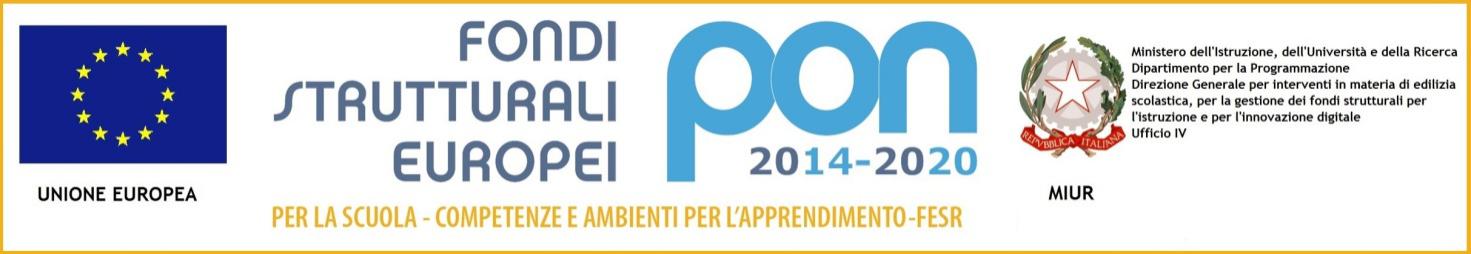 Istituto ComprensivoStatale“FERDINANDO RUSSO”Via Vincenzo Marrone, 67/69 – 80126– Napoli (NA)Tel./Fax 081-7265034 Codice fiscale 95169890639- Codice Univoco UF1V1QCodice Scuola – NAIC8CW00Q  e-mail: naic8cw00q@istruzione.it Posta certificata: - naic8cw00q@pec.istruzione.itSito web www.icsferdinandorusso.edu.itCon l’Europa, investiamo nel vostro futuroRelazione finale concordata 20_/20_Consiglio di classeSituazione della classe in uscitaAlunni H□ è stato ben accettato in classe □ si sono avute difficoltà nelle relazioni interpersonali con i compagni    □ con gli insegnantiAlunni D.S.A□ è stato ben accettato in classe □ si sono avute difficoltà nelle relazioni interpersonali con i compagni    □ si sono avute difficoltà nelle relazioni interpersonali con gli insegnantiAlunni stranieriLa classe ha vissuto l'esperienza dell'inserimento di un'alunno/a straniero/a. L'alunno/a, ha/non ha seguito un percorso personalizzato di insegnamento i cui obiettivi, contenuti ed esiti sono allegati alla relazione finale individualizzata di Italiano.□ è stato ben accettato in classe  □ si sono avute difficoltà nelle relazioni interpersonali con i compagni    □ con gli insegnanti    Criteri di ammissione per l’esame di I CicloAlla luce della normativa vigente (decreto lgs. 62/2017) si precisa quanto segue:Ai sensi degli artt. 6 e 7 del decreto lgs. 62/2017, in sede di scrutinio finale, presieduto dal dirigente scolastico o da suo delegato, l’ammissione all’esame di Stato è disposta in presenza dei seguenti requisiti:- aver frequentato almeno i  ¾ del monte ore annuale personalizzato, fatto salve le motivate deroghe deliberate dal collegio dei docenti;- non essere incorsi nella sanzione disciplinare della non ammissione dell’esame di Stato dell’art. 4 commi 6 e 9 bis del D.p.r. 249/1998;- aver partecipato, entro il mese di aprile, alle prove nazionali di italiano, matematica ed inglese predisposte dall’INVALSI.Nel caso di parziale o mancata acquisizione dei livelli di apprendimento in una o più discipline, il consiglio di classe può deliberare a maggioranza e con adeguata motivazione, tenuto conto dei criteri definiti dal collegio dei docenti, la non ammissione dell’alunno all’esame di Stato conclusivo del I ciclo, pur in presenza dei tre requisiti sopra citati. N° alunni NON ammessi all'esame di terza media ......N° alunni ritiratisi in corso d'anno e che svolgeranno l'esame da privatisti...........Si richiedono le seguenti prove differenziate per gli alunni H:MATEMATICAITALIANOINGLESE/FRANCESE/SPAGNOLODISPENSATI DALLE PROVEDocumentazione a supporto da allegare2) Indicazioni nazionali per il curricoloNel rispetto delle INDICAZIONI NAZIONALI PER IL CURRICOLO, sono stati fissati i TRAGUARDI PER LO SVILUPPO DELLE COMPETENZE e GLI OBIETTIVI FORMATIVI relativamente a tutte le discipline di studio, come da CURRICOLO approvato dal Collegio dei Docenti. Obiettivi formativi La classe ha mostrato: Obiettivi educativi trasversaliLa classe ha mostrato:Ambito personaleAmbito socialeAmbito dell’apprendimento   3) Linee metodologiche e didatticheVISITE GUIDATE/ VIAGGI D’ISTRUZIONEATTIVITA’ DI POTENZIAMENTO, CONSOLIDAMENTO E RECUPERORecupero mediante:                             Controlli sistematici del lavoro svolto in autonomiaAttività mirate all’acquisizione di un metodo di lavoro più ordinatoAttività personalizzateEsercitazioni guidateStimoli all’autocorrezioneAttività per gruppi di livelloAttività mirate al miglioramento della partecipazione alla vita di classe Consolidamento mediante:Attività mirate a migliorare il metodo di studioAttività mirate a consolidare le capacità di comprensione, di comunicazione e le abilità logicheAttività di gruppo per  migliorare lo spirito di cooperazioneAttività per gruppi di livelloPotenziamento mediante:Approfondimento degli argomenti di studioAttività mirate al perfezionamento del metodo di studio e di lavoroAttività volte all’applicazione della metodologia della ricerca scientificaVERIFICA E VALUTAZIONERAPPORTI CON LE FAMIGLIEColloqui programmati (incontro scuola-famiglia) secondo modalità stabilite dal Collegio dei DocentiComunicazioni scritte e/o convocazioni in casi particolariRicevimento dei genitori da ottobre ad aprile Napoli                                                                       		 Per il consiglio di classe  										Il coordinatoreVisto: IL DIRIGENTE SCOLASTICO								___________________________DOCENTE COORDINATORE:CLASSE:ALUNN: TOT.                             MASCHI N.                      FEMMINE N.ALUNNI RIPETENTI: N.     ALUNNI DIVERSAMENTE ABILI      N.  ALUNNI DSA CERTIFICATI     N.  ALUNNI BES N.ALUNNI STRANIERI N.Materia DocenteItalianoStoria e geografiaInglese2° Lingua straniera (                            )Matematica e ScienzeArte e immagineMusicaMusica strumentaleChitarraClarinettoLIVELLO DELLA CLASSETIPOLOGIA DELLA CLASSEMOTIVAZIONIAVANZATOVIVACEINTERMEDIOTRANQUILLABASECOLLABORATIVAINIZIALEPASSIVAFASCE DI LIVELLO espresse in decimiRELATIVE A CONOSCENZE E ABILITA’ ACQUISITE INDIVIDUATE IN BASE APROVE OGGETTIVEVERIFICHE ORALIPARTECIPAZIONEATTIVITA’ PROGETTATEPRODUZIONE DI ELABORATIFASCE DI LIVELLO espresse in decimiRELATIVE A CONOSCENZE E ABILITA’ ACQUISITE INDIVIDUATE IN BASE APROVE OGGETTIVEVERIFICHE ORALIPARTECIPAZIONEATTIVITA’ PROGETTATEPRODUZIONE DI ELABORATI10Conoscenze approfondite e coordinate dei contenuti, organizzate in modo autonomo ed esaustivo. Eccellenti capacità di analisi, di pensiero critico e di sintesiAlunni:9Dettagliate conoscenze e abilità riguardo a procedure, concetti e relazioni. Capacità di collegamenti in una sintesi organica e in modo autonomo dei contenuti appresi.Alunni:8Conoscenze ben organizzate, sicure e ben assimilate. Buone abilità di espressione. Metodo di lavoro efficace.Alunni:7Conoscenze ed organizzazione dei concetti in modo abbastanza sicuro. Discrete capacità di rielaborazione e non solo in situazioni note.Alunni: 6 Conoscenze ed abilità essenziali. Sufficienti progressi nella rielaborazione di compiti semplici e/o negli obiettivi programmati.Alunni:5 Conoscenze e abilità frammentarie. Parziali abilità di sintesi, limitati progressi, rielaborazione sommaria di contenuti.Alunni:4 Conoscenze non acquisite. Occasionale applicazione ed esposizione dei principali concetti in modo confuso. Rielaborazione frammentaria e lacunosa.Alunni:Casi ParticolariCasi ParticolariCasi ParticolariLEGENDA MOTIVAZIONI*LEGENDA PRESUMIBILI CAUSE**LEGENDA PRESUMIBILI CAUSE**A. Gravi difficoltà d’apprendimento B. Difficoltà linguistiche – (STRANIERE)C. Disturbi comportamentali –D. Portatori di H –E. Alunni DSA 1. Ritmi di apprendimento lenti 2. Svantaggi socio–culturale 3. Gravi lacune nella preparazione di base  4. Scarse motivazioni allo studio 5. Motivi di salute 6. Difficoltà nei processi logico-analitici 7. Difficoltà dei relazione con coetanei e/o adulti8. Altro…1. Ritmi di apprendimento lenti 2. Svantaggi socio–culturale 3. Gravi lacune nella preparazione di base  4. Scarse motivazioni allo studio 5. Motivi di salute 6. Difficoltà nei processi logico-analitici 7. Difficoltà dei relazione con coetanei e/o adulti8. Altro…Cognome e NomeMotivazioni*Cause**Poco Accettabile Molto responsabilità e autonomia nella gestione di sé e nell’assolvimento dei propri doveririspetto delle regole condivise e coscienza del proprio operatopartecipazione alla vita di gruppo e rapporti collaborativiinterazione con l’ambiente sociale di appartenenzaindividuazione delle maggiori problematiche dell’ambiente in cui si vivePoco Accettabile Molto Motivazione: avere interesse per le disciplineConoscenza di sé: avere fiducia nelle proprie possibilitàConoscenza di sé: avere fiducia nelle proprie possibilitàPoco Accettabile Molto Socializzazione: essere ben inseriti nel gruppo classeCapacità di relazione: saper accettare e rispettare gli adulti e i coetaneiPoco Accettabile Molto Impegno: portare a termine i compiti assegnatiResponsabilità: portare ed usare puntualmente mezzi e strumenti di lavoroMetodo di lavoro e di studio: avere un razionale metodo di lavoro e di studioOrganizzazione: organizzare tempi e spazi per le attività (essere ordinato e preciso)Partecipazione: essere disponibili alle attività proposte e ad approfondire i contenutiOrientamento: individuare e coltivare i propri interessi ed attitudini METODOLOGIE E METODI APPLICATIMETODOLOGIE E METODI APPLICATIMETODOLOGIEMETODI partire da situazioni concrete scelta di contenuti ed attività che destino     interesse e curiosità gradualità nei processi di apprendimento uso articolato di più strategie metodologiche      utilizzo del metodo di indagine scientifica scoperta consapevole e autonoma dei contenuti gratificazione per i risultati raggiunti assegnazione di ruoli e di compiti specifici assunzione di responsabilità lezione frontale / dialogata lavoro in coppie di aiuto lavoro di gruppo (gruppi omogenei – eterogenei) mappe concettuali / tabelle di sintesi percorsi logico - operativi strutturati indicazione e controllo di tempi e procedure ascolto attivo ricerca individuale studio guidato varie tecniche di lettura (decodificare – comprendere) operatività guidata / graduata all’uso degli strumenti disciplinariSTRUMENTI UTILIZZATISTRUMENTI UTILIZZATI  libri di testo  testi didattici di supporto  schede predisposte dall’insegnante  questionari strutturati e non  laboratorio informatico  sussidi audiovisivi  proiezione film e documentari  ascolto brani musicali  lettura dei quotidiani  uscite sul territorio  interventi di esperti  __________________________________________ATTIVITA’ E PROGETTI CURRICOLARI ED EXTRACURRICOLARIIl Consiglio Di Classe ha effettuato le seguenti attività e a completamento e potenziamento delle attività curriculari:VISITE GUIDATE EFFETTUATEVISITE GUIDATE EFFETTUATEVISITE GUIDATE EFFETTUATEVISITE GUIDATE EFFETTUATEVISITE GUIDATE EFFETTUATEMETAMETAMETADISCIPLINE COINVOLTEDISCIPLINE COINVOLTEVIAGGI DI ISTRUZIONEVIAGGI DI ISTRUZIONEVIAGGI DI ISTRUZIONEVIAGGI DI ISTRUZIONEVIAGGI DI ISTRUZIONEMETAGIORNIPERIODOPERIODODOCENTI ACCOMPAGNATORINel corso dell’anno, per accertare il raggiungimento degli obiettivi prefissati, si sono privilegiati i seguenti strumenti di verificaNel corso dell’anno, per accertare il raggiungimento degli obiettivi prefissati, si sono privilegiati i seguenti strumenti di verificaNel corso dell’anno, per accertare il raggiungimento degli obiettivi prefissati, si sono privilegiati i seguenti strumenti di verificaSTRUMENTIDIVERIFICA  prove d’ingresso  prove scritte   interrogazioni / colloqui orali  test strutturati  questionari  prove grafiche / progettuali  attività operative  attività motorieSTRUMENTIDIMONITORAGGIO 1. colloqui con le famiglie 2. collegio docenti 3. Consigli di classe 4. questionari di indagine 5. rapporti informaliCRITERIDIVALUTAZIONE  livelli di partenza  progressi negli apprendimenti atteggiamento scolastico (attenzione,        partecipazione, impegno, interesse)  capacità di applicazione  risposte date ad interventi individualizzati  competenze ed abilità acquisite  livello di maturazione personale  situazione affettiva / socio-ambientalePer la valutazione finale ci si atterrà alla scala di livelli stabilita dal protocollo di valutazione.Per la valutazione finale ci si atterrà alla scala di livelli stabilita dal protocollo di valutazione.Per la valutazione finale ci si atterrà alla scala di livelli stabilita dal protocollo di valutazione.